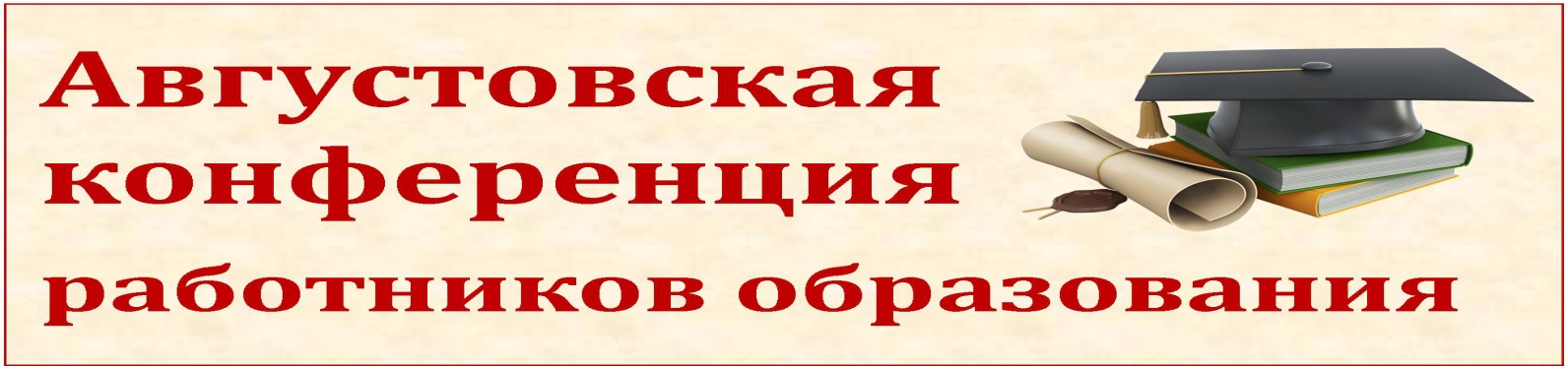 Тема: «Образование Верхневолжья: стратегия развития »с.Лесное                                                                                                          30.08.2021г.Программа проведения августовской педагогической конференции 09:30 – 09:35 Открытие конференции 09:35 –09:50  Поздравительное слово Главы Лесного муниципального округа Татьяны Николаевны Кудрявцевой.09:50  – 10:00Приветствие участников конференции: выступление гостей 10:00– 10:20Награждение работников образования.10:20– 10:35Выступление заведующего Отделом образования Администрации Лесного муниципального округа  Анны Дмитриевны Русаковой с докладом «Итоги деятельности муниципальной системы образования за 2020-2021 учебный год и перспективы развития на 2021 -2022 учебный год » 10:35– 11:35Выступления:Соколова Татьяна Анатольевна, зам.директора по ВР  МОУ Лесная СОШ - «Программа воспитания МОУ Лесная СОШ».Цветкова Татьяна Анисимовна, учитель начальных классов МОУ Алексейковская СОШ -  «Классный руководитель – ключевая фигура воспитательного процесса» (из опыта работы).Филиппова Ольга Михайловна, воспитатель МДОУ Детский сад № 3  - «Детское экспериментирование – путь познания окружающего мира».11:35–11:45Выступление представителя прокуратуры. 11:45  - 11:55Поздравление настоятеля храма святого благоверного князя Александра Невского протоирея Игоря Грибанского.       11:55 – 12:00Подведение итогов работы конференции.